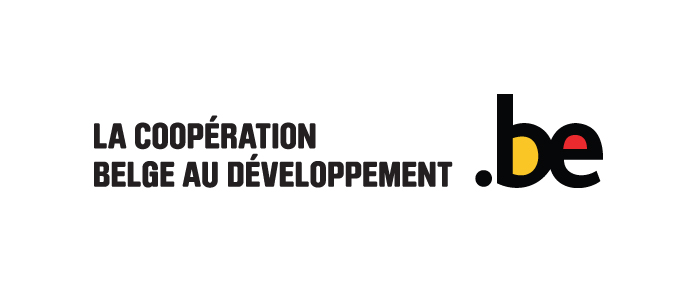 										ANNEXE 1FICHE ADMINISTRATIVE Obligatoire et à remplir pour chaque catégorie.Pour la fiche technique, remplissez l'annexe correspondant à la catégorie.Projet Catégorie 	BudgetCoordonnéesTitre du projet Entourez la catégorie correspondante : :CAT 1 - Œuvre de fiction ou d’animationCAT 2 - Documentaire CAT 3 - Programme TV CAT 4 - Evénement TV	CAT 5 - Promotion d’un film en vue d’une large distribution/diffusionCAT 6 - Jeu vidéo & serious gameCAT 7 - Média numériquePremière diffusion/projection prévue à la date du ... Budget global du projet Financement total  demandé à la DGD (hors TVA et bonus inclus)Nom du Studio / Maison de production  Forme juridique Nom du représentant légal 1Adresse du siège social Personne de contactTéléphone fixe + numéro GSM  pers. de contactMail de la personne de contact Numéro de compte du projet 